.Note that you don't start with the first lyric, but on the word 'pain' after a 20 beat introDIAGONAL SHUFFLE-RIGHT-LEFT-RIGHT, DIAGONAL SHUFFLE-LEFT-RIGHT-LEFT, ROCK FORWARD RIGHT, REPLACE LEFT, ROCK BACK RIGHT, REPLACE LEFTFORWARD RIGHT, ½ PIVOT TURN LEFT, ½ LEFT BACK RIGHT, ½ LEFT FORWARD LEFT, ¼ LEFT SIDE, SHUFFLE-RIGHT-LEFT-RIGHT, ROCK BEHIND LEFT, REPLACE RIGHTSIDE LEFT, BEHIND RIGHT, SIDE SHUFFLE-LEFT-RIGHT-LEFT, CROSS RIGHT, REPLACE LEFT, SIDE RIGHT, KICK LEFTCOASTER LEFT-RIGHT-LEFT, ½ LEFT SHUFFLE BACK-RIGHT-LEFT-RIGHT, ROCK BACK LEFT REPLACE RIGHT, ½ RIGHT BACK LEFT, SIDE RIGHTLEFT SAILOR, RIGHT SAILOR ¼ RIGHT, FORWARD LEFT, ½ PIVOT RIGHT, FORWARD LEFT, TOUCH RIGHTSIDE SHUFFLE-RIGHT-LEFT-RIGHT ¼ LEFT, COASTER LEFT-RIGHT-LEFT, FORWARD RIGHT, FORWARD LEFT, FORWARD RIGHT, ½ PIVOT LEFTREPEATRESTART: There is a restart on the 4th wall (instrumental) where you dance only 32 counts.You simply need to change 'count 32' to a right touch instead of a side step then restartCrying Time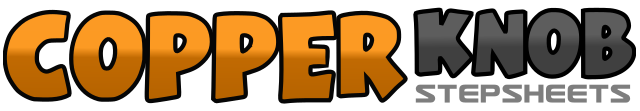 .......Count:48Wall:4Level:Intermediate.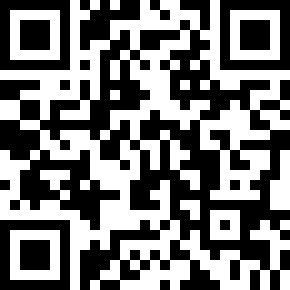 Choreographer:Terry Hogan (AUS) - March 2012Terry Hogan (AUS) - March 2012Terry Hogan (AUS) - March 2012Terry Hogan (AUS) - March 2012Terry Hogan (AUS) - March 2012.Music:It Only Hurts Me When I Cry - Raul Malo : (CD: After Hours)It Only Hurts Me When I Cry - Raul Malo : (CD: After Hours)It Only Hurts Me When I Cry - Raul Malo : (CD: After Hours)It Only Hurts Me When I Cry - Raul Malo : (CD: After Hours)It Only Hurts Me When I Cry - Raul Malo : (CD: After Hours)........1&2Shuffle diagonally forward to the right right, left, right3&4Shuffle diagonally forward to the left, right, left5-8Rock right forward, recover to left, rock-step back right, recover to left1-2Step right forward, turn ½ left (weight to left)3-4Turn ½ left and step right back, turn ½ left and step left forward5&6Turn ¼ left and side shuffle right, left, right - (facing 3:00)7-8Cross/rock left behind right, recover to right1-4Step left to side, cross right behind left, side shuffle left, right, left5-8Cross/rock right over left, recover to left, step right to side, small kick left1&2Step left back, step right together, step left forward - (coaster step)3&4Turn ½ left and shuffle backward right, left, right5-6Rock-step back left, replace forward right7-8Turn ½ right and step backward on left, step right to side1&2Cross left behind right, rock-step side right, recover to left (sailor step)3&4Cross right behind left, rock-step side left, recover to right making ¼ turn right5-6Step left forward, turn ½ right (weight to right)7-8Step left forward, touch right toe back1&2Side shuffle right, left, right making ¼ turn left (finish moving backward)3&4Step left back, step right together, step left forward5-8Step forward right, left, right, turn ½ left onto left foot